Аннотация к рабочей программе по курсу «Музыка»Музыка. Е.Д. Критская, Г.П. Сергеева, Т.С. Шмагина 5-8 классыУМК«Музыка» 5- 8 кл. Критская Е.Д., Сергеева Г.П., Шмагина Т.С., «Просвещение», М. 2015 г.Цели и задачи курсаЦель общего музыкального образования и воспитания — развитие музыкальной культуры школьников как неотъемлемой части их духовной культуры— наиболее полно отражает заинтересованность современного общества в возрождении духовности, обеспечивает формирование целостного мировосприятия учащихся, их умения ориентироваться в жизненном информационном пространствеВ качестве приоритетных в данной программе выдвигаются следующие задачи и направления:-приобщение к музыке как эмоциональному, нравственно-эстетическому феномену, осознание через музыку жизненных явлений, овладение культурой отношения к миру, запечатленного в произведениях искусства, раскрывающих духовный опыт поколений;-воспитание потребности в общении с музыкальным искусством своего народа и разных народов мира, классическим и современным музыкальным наследием; эмоционально-ценностного, заинтересованного отношения к искусству, стремления к музыкальному самообразованию;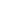 -развитие общей музыкальности и эмоциональности, эмпатии и восприимчивости, интеллектуальной сферы и творческого потенциала, художественного вкуса, общих музыкальных способностей;-освоение жанрового и стилевого многообразия музыкального искусства, специфики его выразительных средств и музыкального языка, интонационно-образной природы и взаимосвязи с различными видами искусства и жизнью;-овладение художественно-практическими умениями и навыками в разнообразных видах музыкально-творческой деятельности (слушании музыки и пении, инструментальном музицировании и музыкально-пластическом движении, импровизации, драматизации музыкальных произведений, музыкально-творческой практике с применением информационно-коммуникационных технологий).Количество часов:Место учебного предмета в учебном плане Федеральный базисный учебный план для образовательных учреждений Российской Федерации отводит 34 часа для обязательного изучения музыки в 5-8 классах по 1 часу в неделю. Общая характеристика учебного предмета. Настоящая программа опирается на позитивные традиции в области музыкально– эстетического развития школьников, сложившиеся в отечественной педагогике. Программа нацелена на углубление идеи многообразных взаимодействий музыки с жизнью, природой, психологией музыкального восприятия, а также с другими видами и предметами художественной и познавательной деятельности – литературой, изобразительным искусством, историей, мировой художественной культурой, русским языком, природоведением. В программе музыка рассматривается не только с точки зрения эстетической ценности, но и с позиции универсального значения в мире, раскрывая её во всем богатстве граней, врастающих в различные сферы бытия, - природу, обычаи, верования, человеческие отношения, фантазии, чувства. Для программы характерно: системное погружение в проблематику музыкального содержания; рассмотрение музыкального искусства с точки зрения стилевого подхода, применяемого с учетом научных достижений в области эстетики, литературоведения, музыкознания; углубление идеи музыкального образования при помощи учебника; обновление музыкального материала, а также введение параллельного и методически целесообразного литературного и изобразительного рядов. Ценностные ориентиры содержания курса заключаются:  в формировании и воспитании у обучающихся веры в Россию, чувства личной ответственности за Отечество;  в формировании чувства патриотизма и гражданской солидарности;  формировании разностороннего, интеллектуально-творческого и духовного развития;  в формировании основ художественного мышления;  в ориентации на успешную социализацию растущего человека, становление его активной жизненной позиции, готовности к взаимодействию и сотрудничеству в современном поликультурном пространстве, ответственности за будущее культурное наследие. Цели и задачи обучения: Цель программы в основной школе заключается в духовно-нравственном воспитании школьников через приобщение к музыкальной культуре как важнейшему компоненту гармонического формирования личности. Задачи направлены на реализацию цели программы и состоят в следующем: - воспитывать эмоциональную отзывчивость к музыкальным явлениям, потребность в музыкальных переживаниях; - способствовать развитию интереса к музыке в процессе творческого самовыражения, проявляющегося в размышлениях о музыке, собственном разнообразном творчестве, практике применения информационно-коммуникационных технологий; - формировать музыкально-эстетическую культуру школьников на основе приобщения к шедеврам музыкального искусства; - научить находить взаимодействия между музыкой и другими видами художественной деятельности (литературой и изобразительным искусством) на основе вновь приобретенных знаний; - заложить систему знаний, нацеленных на осмысленное восприятие музыкальных произведений (понимание характерных признаков музыкально–исторических стилей, знание наиболее значительных музыкальных жанров и форм, средств музыкальной выразительности, осознание глубокой взаимосвязи между содержанием и формой в музыкальном искусстве). Планируемые результаты освоения ФГОС ООО по музыке: 5 класс. Предметные результаты Научится: - понимать специфику музыки как вида искусства; - основные жанры народной и профессиональной музыки; - основные формы музыки; - имена выдающихся композиторов и исполнителей. Получит возможность научиться: - размышлять о знакомом музыкальном произведении; - высказывать суждение об основной идее, о средствах и формах её воплощения; - участвовать в коллективной исполнительской деятельности; - передавать свои музыкальные впечатления в устной и письменной форме; - проявлять творческую инициативу, участвуя в музыкально – эстетической жизни класса, школы. Личностные результаты: - развитие музыкально-эстетического чувства, проявляющегося в эмоционально-ценностном, заинтересованном отношении к музыке; - совершенствование художественного вкуса; - овладение художественными умениями и навыками в процессе продуктивной музыкальнотворческой деятельности; - наличие определенного уровня развития общих музыкальных способностей, включая образное и ассоциативное мышление, творческое воображение; - формирование навыков самостоятельной, целенаправленной, содержательной музыкально-учебной деятельности; - сотрудничество в ходе решения коллективных музыкально-творческих задач. Метапредметные результаты: Регулятивные: - формирование умения формулировать собственное мнение и позицию; - проявлять творческую инициативу и самостоятельность в процессе овладения учебными действиями; - принимать и сохранять учебные цели и задачи; - оценивать музыкальную жизнь общества и видение своего предназначения в ней. Познавательные: - знать о роли музыки в жизни человека; - проявление навыков вокально-хоровой деятельности, исполнение одноголосных произведений; - самостоятельно ставить задачи, используя ИКТ решать их; - использовать различные источники информации, стремиться к самостоятельному общению с искусством и художественному самообразованию; - размышлять о воздействии музыки на человека, её взаимосвязи с жизнью и другими видами искусства; - анализировать собственную учебную деятельность и вносить необходимые коррективы для достижения запланированных результатов. Коммуникативные: - умение слушать и слышать мнения других людей; - способность излагать свои мысли о музыке; - наличие стремления находить продуктивное сотрудничество со сверстниками при решении музыкально- творческих задач; - применять полученные знания о музыке, как виде искусства для решения разнообразных художественно- творческих задач. 6 класс. Предметные результаты. Научится: - воспринимать конкретные музыкальные произведения и различные события в мире музыки; - понимать интонационно-образную природу музыкального искусства и средства художественной выразительности; - знать основные жанры музыкально-поэтического народного творчества, отечественного и зарубежного музыкального наследия;- постигать музыкальные и культурные традиции своего народа и разных народов мира. Получит возможность научиться: - рассуждать о специфике музыки, особенностях музыкального языка, отдельных произведений и стилях музыкального искусства в целом; - расширять и обогащать опыт в разнообразных видах музыкально-творческой деятельности, включая информационно-коммуникационные технологии; - находить взаимодействие между музыкой и литературой, музыкой и изобразительным искусством на основе знаний, полученных из учебника для 5 класса, и выражать их в размышлениях о музыке, подборе музыкальных стихотворений и создавать музыкальные рисунки. Личностные результаты :- выявлять возможности эмоционального воздействия музыки на человека (на личном примере); - уважать музыкальную культуру мира разных времен (творческие достижения выдающихся композиторов); - быть готовым к сотрудничеству с учителем и одноклассниками; - развивать познавательные интересы; - понимать характерные особенности музыкального языка и передавать их в музыкальном исполнении; - эмоционально откликаться на шедевры мировой культуры; - формировать эмоционально-ценностное отношение к творчеству выдающихся композиторов; - рассуждать о яркости музыкальных образов в музыке, об общности и различии выразительных средств музыки и поэзии; - проявлять эмоциональную отзывчивость при восприятии и исполнении музыкальных произведений; - расширение представлений о собственных познавательных возможностях. Метапредметные результаты. Регулятивные:-оценивать музыкальные произведения с позиции красоты и правды; - творчески интерпретировать содержание музыкальных произведений в пении, музыкальноритмическом движении, изобразительной деятельности, слове; - устанавливать внешние связи между звуками природы и звучанием музыкальных тембров. Познавательные: - исследовать, сравнивать многообразие жанровых воплощений музыкальных произведений; - рассуждать о специфике воплощения духовного опыта человека в искусстве (с учетом критериев представленных в учебнике); - анализировать приемы развития одного образа, приемы взаимодействия нескольких образов в музыкальном произведении; - сравнивать музыкальные произведения разных жанров и стилей; - рассуждать об общности и различии выразительных средств музыки и изобразительного искусства; - воспринимать характерные черты творчества отдельных отечественных и зарубежных композиторов; - воспринимать и сравнивать музыкальный язык в произведениях разного смыслового и эмоционального содержания; - сравнивать особенности музыкального языка (гармонии, фактуры) в произведениях, включающих образы разного смыслового содержания; - устанавливать ассоциативные связи между художественными образами музыки и визуальных искусств. Коммуникативные: - аргументировать свою точку зрения в отношении музыкальных произведений, различных явлений отечественной и зарубежной музыкальной культуры; - участвовать в коллективной беседе и исполнительской деятельности. 7 класс. Предметные результаты .Научится: - использовать термины: музыка вокальная, симфоническая и театральная; вокально- инструментальная и камерно-инструментальная; - музыкальное искусство: исторические эпохи, стилевые направления, национальные школы и их традиции, творчество выдающихся отечественных и зарубежных композиторов;- искусство исполнительской интерпретации в музыке (вокальной и инструментальной);- применять информационно-коммуникационные технологии в музыке. Получит возможность научиться: - раскрывать образное содержание музыкальных произведений разных форм, жанров и стилей; - определять средства музыкальной выразительности, приёмы взаимодействия и развития музыкальных образов, особенности (типы) музыкальной драматургии; - высказывать суждение об основной идее и форме её воплощения; -понимать специфику и особенности музыкального языка, закономерности музыкального искусства, творчески интерпретировать содержание музыкального произведения в пении, музыкальноритмическом движении, пластическом интонировании, поэтическом слове, изобразительной деятельности. Личностные результаты: развитие музыкально-эстетического чувства, проявляющегося в эмоционально-ценностном, заинтересованном отношении к музыке; - совершенствование художественного вкуса, устойчивых предпочтений в области эстетически ценных произведений музыкального искусства; - овладение художественными умениями и навыками в процессе продуктивной музыкальнотворческой деятельности; - наличие определенного уровня развития общих музыкальных способностей, включая образное и ассоциативное мышление, творческое воображение; - приобретение устойчивых навыков самостоятельной, целенаправленной, содержательной музыкально-учебной деятельности; - сотрудничество в ходе реализации коллективных творческих проектов, решения различных музыкально-творческих задач. Метапредметные результаты: Регулятивные: -участвовать в жизни класса, школы,  и др., - общаться, взаимодействовать со сверстниками в совместной творческой деятельности; -применять полученные знания о музыке как виде искусства для решения разнообразных художественно-творческих задач; -договариваться и приходить к общему решению в совместной деятельности, в том числе в ситуации столкновения интересов; -вступать в диалог, а также участвовать в коллективном обсуждении проблем; - участвовать в дискуссиии аргументировать свою точку зрения; - самостоятельно формулировать учебную проблему, действий целеполагания, включая способность ставить новые учебные цели и задачи; - планировать их реализацию, в том числе во внутреннем плане, осуществлять выбор эффективных путей и средств достижения целей, контролировать и оценивать свои действия как по результату, так и по способу действия; - вносить соответствующие коррективы в их выполнение; - формулировать собственное мнение и позицию; -использовать различные источники информации, стремиться к самостоятельному общению с искусством и художественному самообразованию. Познавательные: -анализировать собственную учебную деятельность и вносить необходимые коррективы для достижения запланированных результатов; -использовать различные источники информации; - стремиться к самостоятельному общению с искусством и художественному самообразованию; -размышлять о воздействии музыки на человека, ее взаимосвязи с жизнью и другими видами искусства; -определять цели и задачи собственной музыкальной деятельности, - выбирать средства и способы ее осуществления в реальных жизненных ситуациях; - проявление навыков вокально-хоровой деятельности, исполнение одноголосных произведений с недублирующим вокальную партию аккомпанементом. Коммуникативные:- проявлять творческую инициативу и самостоятельность в процессе овладения учебными действиями; -оценивать современную культурную и музыкальную жизнь общества и видение своего предназначения в ней; -определять цели и задачи собственной музыкальной деятельности; - выбирать средства и способы ее осуществления в реальных жизненных ситуациях; -заниматься музыкально-эстетическим самообразованием при организации культурного досуга; -воплощать различные творческие замыслы в многообразной художественной деятельности; - проявлять инициативу в организации и проведении концертов, театральных спектаклей, выставок и конкурсов, фестивалей, концертов; - умение слушать и слышать мнения других людей, способность излагать свои мысли о музыке и др.; - применять информационно-коммуникационные технологии для расширения опыта творческой деятельности и углублённого понимания образного содержания и формы музыкальных произведений в процессе музицирования на электронных, музыкальных инструментах, поиска информации в музыкально-образовательном пространстве сети Интернет; - применять полученные знания о музыке, как виде искусства для решения разнообразных художественно- творческих задач. 8 класс. Предметные результаты. Научится: - выражать эмоциональное содержание музыкальных произведений в исполнении; - участвовать в различных формах музицирования; - проявлять инициативу в художественно-творческой деятельности;- осуществлять на основе полученных знаний о музыкальном образе и музыкальной драматургии исследовательскую деятельность художественно-эстетической направленности для участия в выполнении творческих проектов, в том числе связанных с практическиммузицированием. Получит возможность научиться: высказывать личностно-оценочные суждения о роли и месте музыки в жизни, о нравственных ценностях и эстетических идеалах, воплощённых в шедеврах музыкального искусства прошлого и современности; - обосновывать свои предпочтения в ситуации выбора; -структурировать и систематизировать на основе эстетического восприятия музыки и окружающей действительности изученный материал и разнообразную информацию, полученную из других источников. Личностные результаты обогащение духовного мира на основе присвоения художественного опыта человечества; - обобщенное представление о художественных ценностях произведений разных видов искусства; - наличие предпочтений, художественно-эстетического вкуса, эмпатии, эмоциональной отзывчивости и заинтересованного отношения к искусству; - инициативность и самостоятельность в решении разноуровневых учебно-творческих задач; - соответствующий возрасту уровень культуры восприятия искусства; - наличие определенного уровня развития общих художественных способностей, включая образное и ассоциативное мышление, творческое воображение; - участие в учебном сотрудничестве и творческой деятельности на основе уважения к художественным интересам сверстников Метапредметные результаты: Регулятивные - классифицировать цели на уроке, включая постановку новых целей, преобразование практической задачи в познавательную; - самостоятельно анализировать условия достижения цели на основе учёта выделенных учителем ориентиров действия в новом учебном материале; -планировать пути достижения целей; -устанавливать целевые приоритеты; -уметь самостоятельно контролировать своё время и управлять им; - принимать решения в проблемной ситуации на основе переговоров; -осуществлять констатирующий и предвосхищающий контроль по результату и по способу действия; - актуальный контроль на уровне произвольного внимания; -адекватно самостоятельно оценивать правильность выполнения действия и вносить необходимые коррективы в исполнение как в конце действия, так и по ходу его реализации; - основам прогнозирования как предвидения будущих событий и развития процесса. Познавательные: ставить учебную задачу; - ориентироваться в исторически сложившихся музыкальных традициях и поликультурной картине современного музыкального мира; - разбираться в текущих событиях художественной жизни в отечественной культуре и за рубежом; - владеть специальной терминологией, называть имена выдающихся отечественных и зарубежных композиторов и крупнейшие музыкальные центры мирового значения (театры оперы и балета, концертные залы, музеи); - определять стилевое своеобразие классической, народной, религиозной, современной музыки; - понимать стилевые особенности музыкального искусства разных эпох (русская и зарубежная музыка от эпохи Средневековья до Средневековья до рубежа XIX—рубежа XIX—XX вв., отечественное и зарубежное музыкальное искусство XX в.). Коммуникативные - самостоятельно планировать свои действия по организации учебного сотрудничества с учителем и сверстниками, умений работать в группе и приобретению опыта такой работы, практическому освоению морально-этических и психологических принципов общения и сотрудничества; - практическому освоению умений, составляющих основу коммуникативной компетентности: ставить и решать многообразные коммуникативные задачи; действовать с учётом позиции другого и уметь согласовывать свои действия; устанавливать и поддерживать необходимые контакты с другими людьми; удовлетворительно владеть нормами и техникой общения; определять цели коммуникации, оценивать ситуацию, учитывать намерения и способы коммуникации партнёра, выбирать адекватные стратегии коммуникации; приобретать опыт регуляции собственного речевого поведения как основы коммуникативной компетентности.     Формы контроля: устные опросы, музыкальные и ритмические диктанты, тестирование, самостоятельная работа; тест; взаимоопрос; музыкальные викторины. Промежуточная аттестация проводится в форме теста.  